14.12.2017											         № 1358						г. СевероуральскО признании многоквартирного дома, расположенного на территории Североуральского городского округа, аварийным и подлежащим сносуВ соответствии со статьями 15, 32 Жилищного кодекса Российской Федерации, постановлением Правительства Российской Федерации от 28.01.2006 № 47 «Об утверждении Положения о признании помещения жилым помещением, жилого помещения непригодным для проживания и многоквартирного дома аварийным и подлежащим сносу или реконструкции», постановлением Администрации Североуральского городского округа от 26.06.2017 № 728 «О создании межведомственной комиссии для оценки жилых помещений жилищного фонда Российской Федерации, многоквартирных домов, находящихся в федеральной собственности, муниципального жилищного фонда Североуральского городского округа и частного жилищного фонда», на основании Акта обследования жилого помещения от 06.06.2014 № 101, заключения межведомственной комиссии от 21.11.2017 № 14 и заключения по результатам технического обследования жилого двухэтажного 8-квартирного дома по адресу: Свердловская область, город Североуральск, поселок Черемухово, улица Пушкина, дом № 4, Администрация Североуральского городского округа  ПОСТАНОВЛЯЕТ:1. Признать аварийным и подлежащим сносу многоквартирный дом, расположенный по адресу: Свердловская область, город Североуральск, поселок Черемухово, улица Пушкина, дом № 4. 2. Определить срок отселения нанимателей жилых помещений по договорам социального найма в многоквартирном доме, признанном аварийном и подлежащим сносу, - до 31 декабря 2020 года.3. Отделу культуры, спорта, молодежной политики и социальных программ Администрации Североуральского городского округа (М.И. Чириков):1) в срок до 01.03.2018 определить потребность в жилых помещениях для нанимателей с целью последующего выселения граждан из жилых помещений;2) в срок до 01.03.2018 направить в отдел по управлению муниципальным имуществом Администрации Североуральского городского округа заявку о требуемых жилых помещениях для переселения нанимателей, занимающих жилые помещения в многоквартирном доме на условиях социального найма;3) при поступлении (высвобождении) благоустроенных жилых помещений муниципального жилищного фонда принять меры по выселению граждан из жилых помещений, предоставленных по договорам социального найма, с предоставлением других благоустроенных жилых помещений по договорам социального найма;4) в целях обеспечения безопасности проживания в связи с признанием дома аварийным до принятия решения о предоставлении жилого помещения предложить гражданам, занимающим жилые помещения в многоквартирном доме, имеющиеся в муниципальной собственности жилые помещения маневренного жилищного фонда.4. Отделу по управлению муниципальным имуществом Администрации Североуральского городского округа (Я.А. Аксенов) в срок до 01.05.2018 предоставить в Финансовое управление Администрации Североуральского городского округа экономически обоснованный расчет средств на приобретение жилых помещений согласно заявке, направленной отделом культуры, спорта, молодежной политики и социальных программ в отдел по управлению муниципальным имуществом Администрации Североуральского городского округа в соответствии с подпунктом 2 пункта 3 настоящего постановления.5. Отделу по городскому и жилищно-коммунальному хозяйству Администрации Североуральского городского округа (Е.В. Мостовой):1) в срок до 31.12.2017 информировать собственников помещений о признании дома № 4 по улице Пушкина в поселке Черемухово города Североуральска аварийным и подлежащим сносу, а также направить им требования о сносе указанного дома в срок до 31 декабря 2020 года в соответствии с частью 10 статьи 32 Жилищного кодекса Российской Федерации;2) принять меры по включению многоквартирного дома, указанного в пункте 1 настоящего постановления, в муниципальную адресную программу по переселению граждан из аварийного жилья;3) в пределах выделенных ассигнований предусмотреть средства на снос дома и совместно с собственниками жилых помещений принять меры по его сносу в установленный срок;4) в срок до 31.12.2017 направить копию настоящего постановления в управляющую организацию, осуществляющую управление многоквартирным домом.6. Отделу по управлению муниципальным имуществом Администрации Североуральского городского округа (Я.А. Аксенов) совместно с отделом градостроительства, архитектуры и землепользования Администрации Североуральского городского округа (Н.В. Больших) в течение 30 дней после истечения срока, установленного в подпункте 1 пункта 5 настоящего постановления, осуществить мероприятия по изъятию недвижимого имущества, указанного в пункте 1 настоящего постановления, в порядке и сроки, установленные действующим законодательством.7. Муниципальному казенному учреждению «Служба заказчика»                         (Е.А. Белобородов) не осуществлять работу по приватизации жилых помещений, расположенных в доме, указанном в пункте 1 настоящего постановления.8. Управляющей организации проводить аварийно-техническое обслуживание дома до полного отселения жителей в объеме, обеспечивающем безопасные и санитарные условия для проживания.9. Установить, что настоящее постановление вступает в силу со дня его принятия.10. Контроль за исполнением настоящего постановления возложить на Первого заместителя Главы Администрации Североуральского городского округа С.А. Золотареву и Заместителя Главы Администрации Североуральского городского округа В.В. Паслера.11. Опубликовать настоящее постановление в газете «Наше слово» и разместить на официальном сайте Администрации Североуральского городского округа.Глава Североуральского городского округа					  В.П. Матюшенко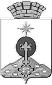 АДМИНИСТРАЦИЯ СЕВЕРОУРАЛЬСКОГО ГОРОДСКОГО ОКРУГАПОСТАНОВЛЕНИЕ